                                  Консультация для родителей« Роль  отца в воспитании ребенка дошкольного возраста».Подготовила воспитатель Сергиенко Юлия Егоровна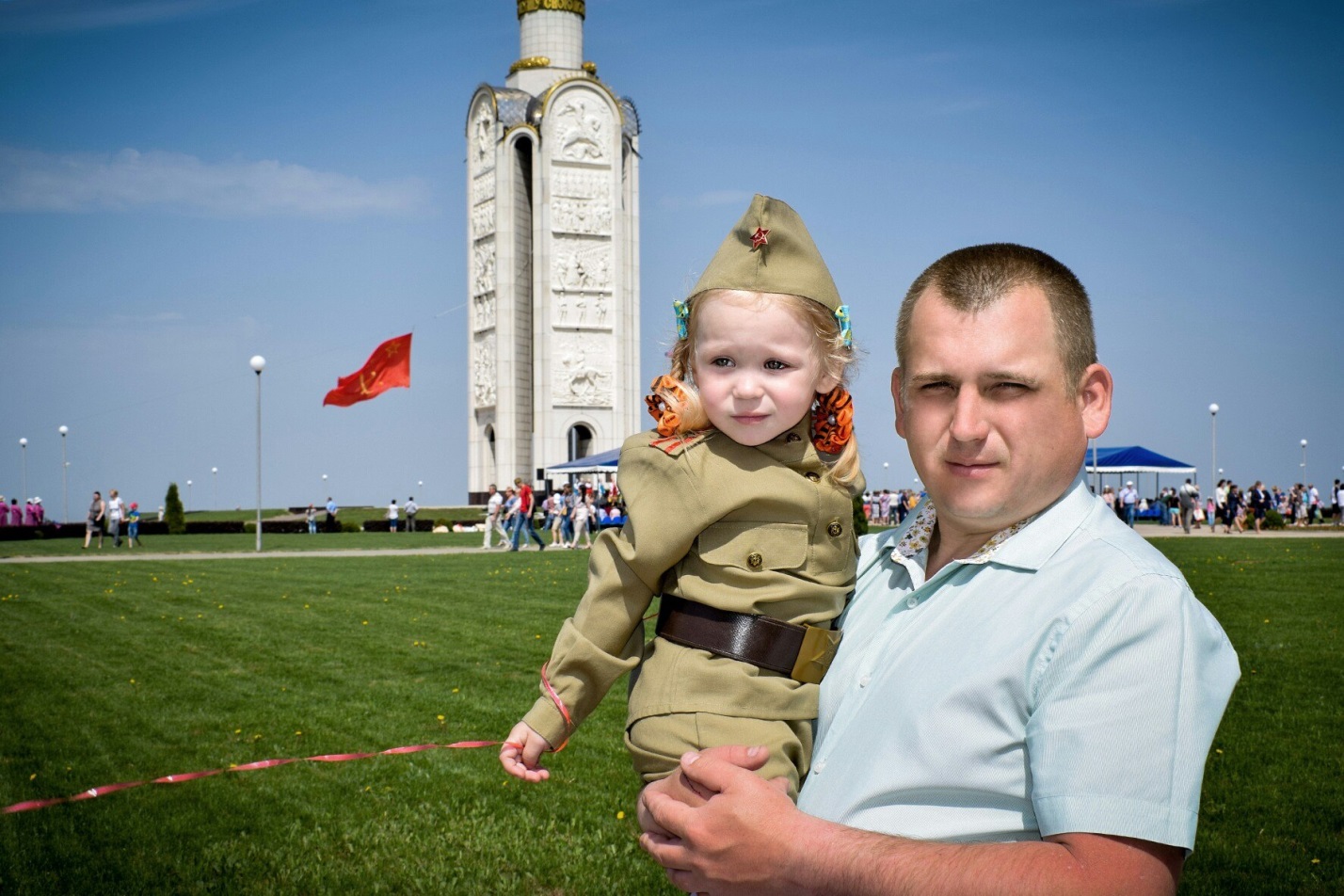 «Не надо другого образца,  когда в глазах пример отца»                                                                       А.С.ГрибоедовОтцовская любовь, как и материнская, необходима для нормального развития ребёнка. Отсутствие внимания со стороны мамы или папы может привести к искажению мироощущения и нарушению поведения ребёнка. Ведь от обоих родителей зависит, каким вырастет их чадо. И, несмотря на то, что в реальной жизни главенствующая роль в воспитании детей принадлежит все-таки маме, мужчина при любых обстоятельствах должен участвовать в этом процессе и всегда оставаться папой.                                                               Для нормального развития и стабильного эмоционального состояния детей необходимо как женское, так и мужское влияние. Мать, как правило, действующая на них лаской, добротой, играет большую роль в воспитании гуманистических черт характера. А формирование целеустремленности, настойчивости, смелости – предмет заботы отца. Заинтересованность, требовательность, демократизм в семейных отношениях со стороны папы оказывает огромное влияние на эмоциональную сферу ребёнка, формирование его положительной самооценки.Как показывают социологические и психолого-педагогические исследования последних лет, роль отца в семейном воспитании претерпела значительные изменения, причём в лучшую сторону, по сравнению с ролью матери. Несколько десятилетий назад обязанности отца заключались преимущественно в том, чтобы добыть пропитание и защитить семь. От внешней опасности, тогда как сегодня оба супруга обеспечивают семью материально.Психологи отмечают, что современные папы глубже переживают интимность семейной жизни, чем отцы прошлых десятилетий, большинство из них достаточно устойчивы в эмоциональном отношении, умеют сгладить «острые углы» внутрисемейных отношений, уйти от ссоры.Современные отцы более изобретательны, поэтому от них исходит инициатива усовершенствования быта, организации семейного досуга. Они проводят с детьми гораздо больше времени, чем это было ранее, что благоприятно влияет на детское развитие. Но все эти замечательные качества могут и не проявиться, если их не ценят, не стимулируют главу семьи другие её члены. И тогда мужчина как отец не реализует себя в полной мере.Традиционно отцу в семье отводится, в первую очередь, дисциплинирующая роль. Не секрет, что основой нравственного воспитания многие считают страх отцовского наказания. Научные исследования свидетельствуют о наличии обратной связи между строгостью отца и нравственностью сыны: запреты отца действуют только на фоне отцовской любви, а сыновья суровых отцов бывают лишены способности к сочувствию и состраданию.Одним из важнейших условий становления личности является осознание себя представителем определенного пола. В развитии специфических половых, психологических качеств мужчин и женщин огромная роль принадлежит отцу. В повседневном общении с дочерью и сыном он по-разному реагирует на поведенческие проявления: у мальчика поощряет активность, решительность, выносливость у девочки – приветствует мягкость, нежность, хвалит за участие в приготовлении обеда.Личные качества отца оказывают значительное влияние на развитие ребёнка. Его любовь дает ощущение особого эмоционально-психологического благополучия, учит сына и дочь тому, как может проявлять мужчина любовь к детям, жене и окружающим.                                                                                                                 Мальчику необходим постоянный контакт с мужчиной. Наблюдая за взрослыми, мальчики безошибочно выбирают жесты, движения и манеры, присущие сильному полу. И в первую очередь копируют поведение своего папы. Если отец хочет, чтобы его ребёнок вырос настоящим мужчиной, он должен проводить с ним больше времени, проявлять понимание, выражать доверие и уважение.                           Такие качества, как мужское достоинство, умение брать на себя ответственность, рыцарское отношение к женщине и многие другие черты, присущие настоящему мужчине, мальчику прививаются в процессе общения с папой.                                                                                              Для полноценного воспитания девочек, формирования гармоничного  женского  характера,  им, как и мальчикам, крайне необходимы постоянные контакты, совместная деятельность с отцами. В отличие от мальчика дочь обычно не подражает отцу, но его одобрение придает ей уверенности в себе. Очень важно показать дочери, что папа ценит её мнение, интересуется её делами, советуется с ней. Не нужно забывать и о таком «важнейшем» для девочки обстоятельстве, как её внешность – следует похвалить красивое платье или прическу дочери, манеру держаться и голос. Отцовское принятие воспитывает уверенность в себе, женское достоинство.                                                                                                           Именно в семье, наблюдая роли отца и матери, дети получают представление о полноценных взаимоотношениях мужчины и женщины, об их родительских ролях, обязанностях, семейных заботах, проблемах и разумных способах их разрешения.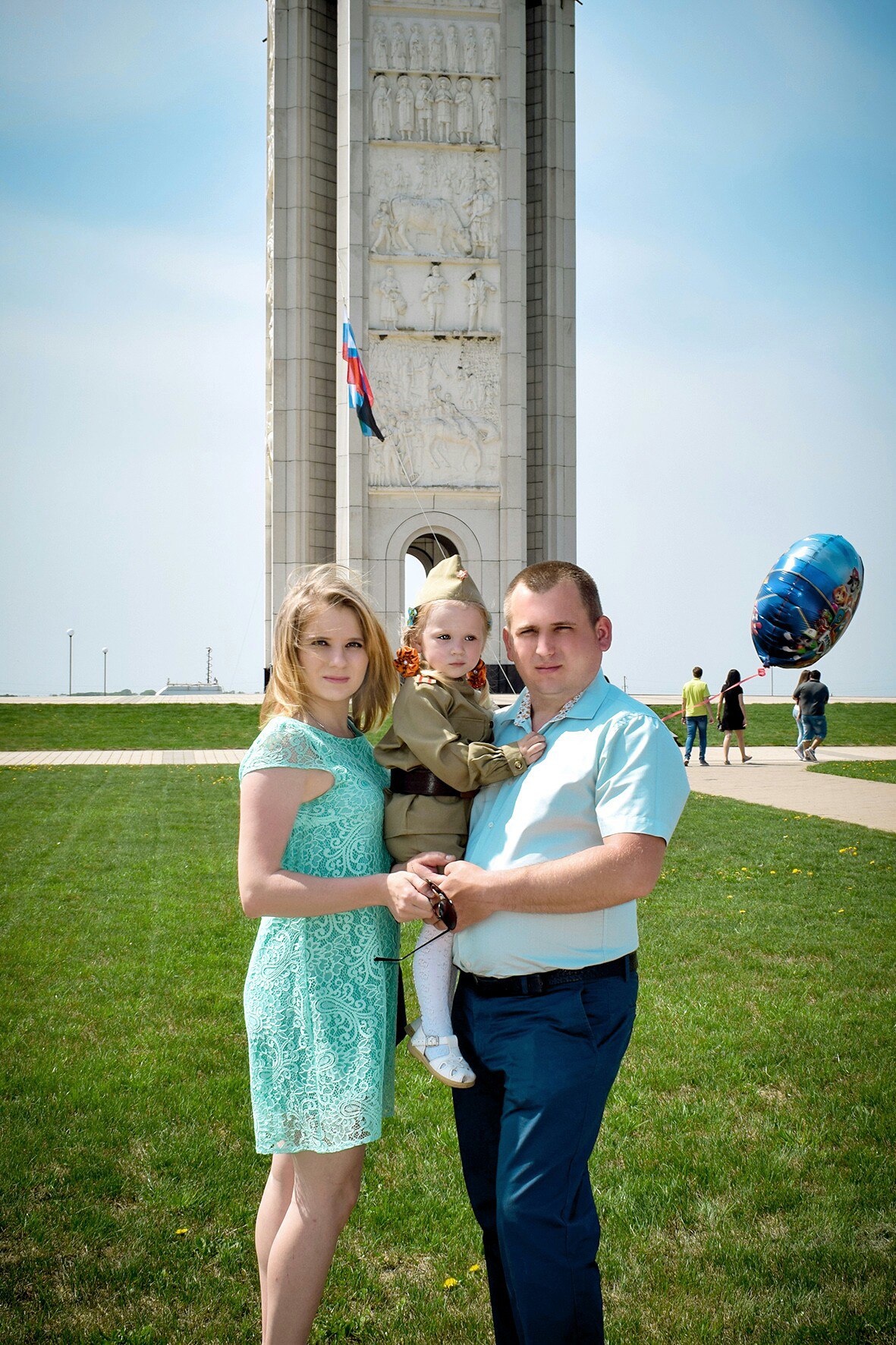 